   Saturday, July 17, 2021 at 6:30pm 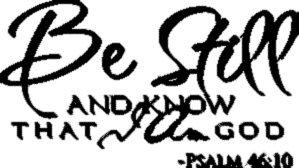    Sunday, July 18, 2021                      at 9:00am & 10:45am 	SundayChildren's Church & Nursery Care          downstairs from sanctuaryParents may bring their child to the Nursery before 10:45am worship. Children’s Church students, grades 1-5, may attend class during 10:45am worship.Junior & Senior High Youth Group   in grades 6 through High SchoolMeeting during 10:45am worship service.   	Monday"Pray in the week"    	Contact Church office: 732-892-4648Meeting in the sanctuary at 5:30 to 6:30am. G.U.P.S. Meeting   	(Greeters, Ushers, Parking, Security) Next meeting will be July 19th at 6:30pm JSCC.Nicotine Anonymous        Our program has resumed at 6:30pm on Zoom.us. If you or someone you know has a desire to stop smoking, we are here to help. To get I.D. and password for Zoom meeting, email Tony at njcent@aol or call him at 732-539-4726.	Tuesday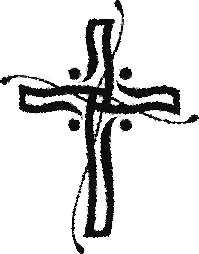 W.M.T. Meeting      (Worship/Media Tech)   Next meeting will be July 20th at 6:30pm at JSCC.Children’s Ministry Meeting         There will be a Zoom/meeting at 6:30pm on July 27th. Contact is Pastor Joe or Renee Gilbert-Rogers.Board Meeting 	Next meeting will be August 10th at 6:30pm at JSCC.Prayer Meeting Available 	~ upon request ~Willing to meet at 7:00pm at the church. Please contact Don Daily.	WednesdayMidweek Prayer & Bible Study      	Meeting in the sanctuary at 6:30pm for fellowship; worship at 7:15pm.Live-streamed on Facebook, Youtube, or website: jscalvary.com. 	Thursday M.A.N. (Men’s Accountability Network)   Contact Pastor Joe or Tyler Sherman 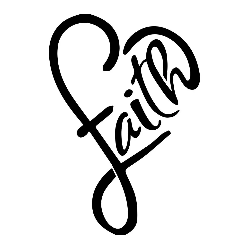 Meeting the 1st & 3rd weeks at 7:00pm downstairs at JSCC.	Friday 	Saturday Men’s Bible Study   has resumed at JSCC from 8:45 to 10:00am. Contact is Brian Garibay.Work Days       ALL are welcome   ~   "many hands make light work"  We meet weekly from 10:00am to 1:00pm. Contact Pastor Joe Gilbert-Rogers.        Planning Ahead…   and mark your calendar!Ladies Softball     Contact is Theresa Roselli for questions: 732-674-7756 and 	Next scheduled game is at home on July 19th vs Holy Trinity at 6:00pm.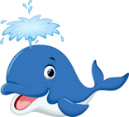 V.B.S. 2021   will be the Book of Jonah at 6:00- 8:00pm, on Aug. 2, 3, 5 & 6	Contact Pastor Joe or Renee Gilbert-Rogers for information. Please NOTE:   If you are joining us in person & already FOLLOWING us in 	Facebook, we invite you to click the CHECK IN button via the Jersey Shore Calvary 	Chapel Facebook page. This helps let others know we are worshipping Jesus together. 	If you haven’t done so yet, please click the LIKE, SHARE & FOLLOW on our Facebook 	page, & SUBSCRIBE to the Jersey Shore Calvary Chapel YouTube channel.Bulletin info   please contact me with additions, corrections, or changes by calling, or 	text: Marilyn 732-233-3431 (leave msg.) or e-mail: mjmihalic@gmail.com.Website:  jscalvary.com  For info & to listen to our Pastor’s messages.Messages are available   Use the tear-off from this bulletin to request a CD or thumb 	drive.... please place in one of the agape boxes.How to give your tithes, gifts, prayer requests & message requests	You may mail your tithes & gifts to: JSCC, P.O. Box 1322, Pt. Pleasant Beach, NJ 	08742; or donate on-line at jscalvary.com; or place in one of the agape boxes in 	the sanctuary.Batter’s BoxServants on deck!!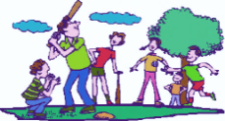 July 24-25Nursery: Infant-age 3Erin Cho & Olivia NagyChildren’s ChurchYouth-grades 1-5Sonia Pfiel & Denise RomanoJunior High GroupGrades 6 to 12Pastor Mike NelsenFor info, contactNursery:James & Samantha BarnesChildren’s Church:Pastor Joe Gilbert-RogersW.M.T (Worship/Media Tech)Pastor John DurantePastor Joe Gilbert-RogersPro-PresenterSecurityTerry Walter & John BuchtaAll servicesWednesday at 6:30pmSaturday at 6:30pmSunday at 9:00am & at 10:45am Chris TocciGreetersSaturday at 6:30pmLinda AultSunday at 9:00amAndrew FoerstSunday 10:45am Ryan FesslerUshersMike KeenanSat. at 6:30pmSun. at 9:00am&10:45am